Activity 3.2.4 The Triangle Inequality TheoremStudy the proof and answer all questions in bold.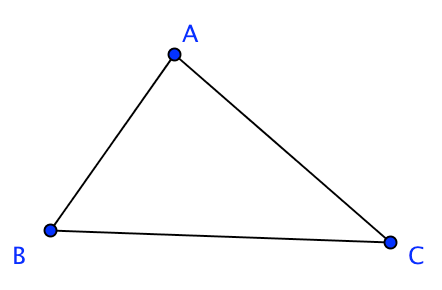 Prove the Triangle Inequality Theorem: The sum of the lengths of any two sides of a triangle is greater than the third side.Given ∆ABC. Prove:  (1) BA + AC > BC 	(2) AB + BC > AC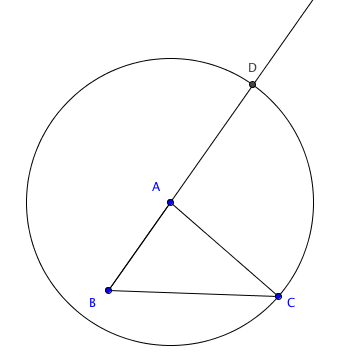 	(3) BC + CA > BAWe will prove (1) since the proofs of (2) and (3) would be similar.Step 1. Construct a circle with center A passing though point C.  The circle will intersect line  in how many points?______________________________________________Let D be the point where this circle intersects ray  with point A between B and D.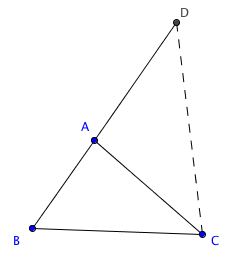 Step 2.  Join points C and D.Explain why AD = AC _________________________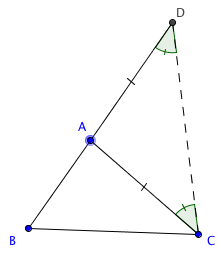 Step 3. In ∆ADC mADC = m DCA. What theorem is used here? ____________________________Step 4.   m DCB  > m  DCA.  Why?_________________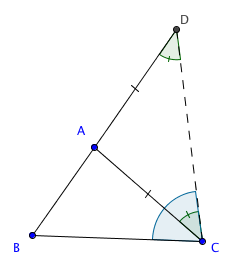 Therefore, m DCB  > m  ADC.  Why? ________________(Notice that BDC is another name for ADC.)Step 5. In ∆BCD we have mDCB  > m  BDC.  Therefore BD > BC . What theorem is used here? ____________________________Step 6.  BD = BA + AD = BA + AC.    Explain  _________________________________________________________________Step 7. From Steps 5 and 6 we conclude that BA + AD > BC.Explain ___________________________________________________________________